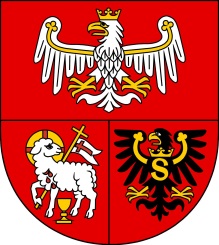 Założenia Regionalnego Planu Działań na rzecz Zatrudnienia w Województwie Warmińsko-Mazurskim 
na 2017 rokOLSZTYN 2016 Podstawy prawneRegionalny plan działań na rzecz zatrudnienia opracowywany jest na podstawie Ustawy z dnia 20 kwietnia 2004 r. o promocji zatrudnienia i instytucjach rynku pracy (Dz. U. 2016 poz. 645 ze zm.). W świetle art. 3 ust. 4 dokument ten przygotowuje corocznie samorząd województwa, na podstawie Krajowego Planu Działań i z uwzględnieniem strategii rozwoju województwa, w tym w zakresie polityki społecznej. Zgodnie z w/w ustawą powinien on zawierać priorytetowe grupy bezrobotnych i osób wymagających wsparcia – po zasięgnięciu opinii powiatów oraz wojewódzkiej rady dialogu społecznego. Wśród innych aktów prawnych związanych z rynkiem pracy należy wskazać:ustawę z dnia 5 czerwca 1998 r. o samorządzie województwa (t.j. Dz.U. 2016 poz. 486);ustawę z dnia 12 marca 2004 r. o pomocy społecznej  (t.j. Dz. U. 2015 poz. 163);ustawę z dnia 24 kwietnia 2003 r. o działalności pożytku publicznego i o wolontariacie (t.j. Dz. U. 2016 poz. 239); ustawę z dnia 13 czerwca 2003 r. o zatrudnieniu socjalnym (t.j. Dz. U. 2011 Nr 43 poz. 225 ze zm.);ustawę z dnia 27 kwietnia 2006 r. o spółdzielniach socjalnych (Dz. U. 2006 Nr 94 poz. 651 ze zm.);ustawę z dnia 27 sierpnia 1997 r. o rehabilitacji zawodowej i społecznej oraz zatrudnianiu osób niepełnosprawnych (t.j. Dz. U. 2011 Nr 127 poz. 721 ze zm.). Struktura dokumentuRegionalny Plan Działań na rzecz Zatrudnienia w Województwie Warmińsko-Mazurskim na 2017 rok będzie składał się z następujących elementów:Uwarunkowania prawne i programowe RPDZ – opis podstaw prawnych opracowywania RPDZ oraz głównych dokumentów strategicznych i programowych, do których się odwołuje i w stosunku do których powinien być komplementarny – w szczególności dokumentów o zasięgu wojewódzkim;Opis procesu opracowywania dokumentu – z uwzględnieniem roli Wydziałowego Zespołu ds. opracowania RPDZ na 2017 rok, Zespołu ds. opracowania RPDZ, procesu konsultacji treści dokumentu oraz harmonogramu jego opracowywania;Diagnoza sytuacji na rynku pracy województwa warmińsko-mazurskiego wraz ze wstępnym monitoringiem realizacji RPDZ w 2016 roku – z wykorzystaniem danych najbardziej aktualnych na moment opracowywania diagnozy, tj. według stanu na koniec września 2016 r.;Prognoza sytuacji na rynku pracy w 2017 roku – opis głównych uwarunkowań społeczno-gospodarczych, które mogą mieć wpływ na sytuację na rynku pracy w przyszłym roku, z uwzględnieniem szacunków i wskazań Powiatowych Urzędów Pracy Województwa Warmińsko-Mazurskiego, dotyczących kształtowania się sytuacji na lokalnych rynkach pracy;Cele, priorytety i kierunki działań polityki rynku pracy w 2017 roku – opracowane przy udziale Zespołu ds. opracowania RPDZ, z uwzględnieniem diagnozy sytuacji na regionalnym rynku pracy oraz prognoz jej zmian;Przewidywane źródła finansowania – wskazanie na główne źródła finansowania planowanych do realizacji działań;Główne założenia monitoringu RPDZ – określenie wskaźników monitoringu oraz podstawowych zasad jego realizacji.Uwarunkowania programoweUwarunkowania programowe RPDZ na 2017 rok, istotne z punktu widzenia polityki rynku pracy, wynikają z rozwiązań i dokumentów strategicznych przyjmowanych na szczeblach: europejskim, krajowym oraz regionalnym. Są to w szczególności:Szczebel europejski:„Europa 2020” – Strategia na rzecz inteligentnego i zrównoważonego rozwoju sprzyjającego włączeniu społecznemu oraz jej trzy inicjatywy przewodnie związane z rynkiem pracy i pomocą społeczną: Mobilna młodzież, Program na rzecz nowych umiejętności i zatrudnienia, Europejski program walki z ubóstwem i wykluczeniem społecznym;Szczebel krajowy:Strategia Rozwoju Kraju 2020. Aktywne społeczeństwo, konkurencyjna gospodarka, sprawne państwo;Strategia Rozwoju Kapitału Ludzkiego 2020;Krajowy Program Reform na rzecz realizacji Strategii „Europa 2020”;Krajowy Plan Działań na rzecz Zatrudnienia na lata 2015-2017;Krajowy Program Przeciwdziałania Ubóstwu i Wykluczeniu Społecznemu 2020. Nowy wymiar aktywnej integracji;Program Operacyjny Wiedza Edukacja Rozwój 2014-2020.Szczebel regionalny:Strategia rozwoju społeczno-gospodarczego województwa warmińsko-mazurskiego do roku 2025;Strategia Innowacyjności Województwa Warmińsko-Mazurskiego do roku 2020;Zaktualizowana Strategia Zatrudnienia i Rozwoju Zasobów Ludzkich w Województwie Warmińsko-Mazurskim do 2025 roku;Strategia polityki społecznej województwa warmińsko-mazurskiego do 2020 roku;Wojewódzki Program Rozwoju Ekonomii Społecznej Warmia i Mazury 2015-2020;Regionalny Program Operacyjny Województwa Warmińsko-Mazurskiego na lata 2014-2020.Szczególne znaczenie ma Krajowy Plan Działań na rzecz Zatrudnienia na lata 2015-2017 oraz strategie wojewódzkie, co wynika z zapisów ustawy o promocji zatrudnienia i instytucjach rynku pracy, jak również z konieczności zapewnienia komplementarności i spójności działań na szczeblu regionalnym.KPDZ 2015-2017 jest dokumentem służącym realizacji Krajowego Programu Reform na rzecz realizacji strategii „Europa 2020” (KPR) w obszarze polityki rynku pracy. Wśród wyzwań, na które ma odpowiadać wskazano ograniczenie bezrobocia, a także podejmowanie działań mających przyczynić się do wzrostu zatrudnienia oraz podniesienia poziomu spójności społecznej, gospodarczej i przestrzennej w przekroju województw i powiatów. Ich efektem powinno być również ograniczenie ubóstwa i wykluczenia społecznego, wynikającego z niepełnosprawności czy braku zatrudnienia. Cel ogólny KPDZ 2015-2017 to zwiększenie wskaźnika zatrudnienia ogółem (do 68,1% w 2017 roku - dla osób w przedziale wieku 20-64 lata). Jego realizacji będzie sprzyjać osiągnięcie celów dodatkowych, tj. zmniejszenie stopy bezrobocia ogółem oraz zwiększenie wskaźnika aktywności zawodowej.Cele KPDZ 2015-2017 będą realizowane za pomocą działań kierunkowych pogrupowanych w dwóch obszarach priorytetowych, którymi są:zwiększenie efektywności zarządzania rynkiem pracy w celu wsparcia wzrostu zatrudnienia,zwiększenie adaptacyjności na rynku pracy.Działania kierunkowe są następujące:Rozwijanie innowacyjnych polityk rynku pracyWspieranie tworzenia partnerstw na rzecz zatrudnienia na poziomie lokalnym,Sięganie po niewykorzystane zasoby na rynku pracy (bierni zawodowo, ukryte bezrobocie na wsi) oraz uzupełnienie istniejących niedoborów na rynku pracy poprzez imigrację zarobkową,Wspieranie mobilności i zatrudnialności pracowników na rynku pracy,Wspieranie systemu edukacji zawodowej, ustawicznej oraz uczenia się przez całe życie,Wspieranie osób zaliczanych do grup defaworyzowanych na rynku pracy (osoby młode, kobiety, osoby 50+, grupa NEET, rodzice z małymi dziećmi, osoby niepełnosprawne ),Wspieranie tworzenia nowych miejsc pracy, zwłaszcza w sektorach gospodarczych o wysokim potencjale wzrostu zatrudnienia oraz sektorze ekonomii społecznej.Założenia RPDZ na 2017 roku wpisują się w główny cel Strategii rozwoju społeczno-gospodarczego województwa warmińsko-mazurskiego do roku 2025, jakim jest Spójność ekonomiczna, społeczna i przestrzenna Warmii i Mazur z regionami Europy. Jego realizacji, służą cztery cele strategiczne i odpowiadające im cele operacyjne tj.:cel strategiczny 1. Wzrost konkurencyjności gospodarki:wzrost konkurencyjności regionu poprzez rozwój inteligentnych specjalizacji;wzrost innowacyjności firm;wzrost liczby miejsc pracy.cel strategiczny 2. Wzrost aktywności społecznej:rozwój kapitału społecznego;wzrost dostępności i jakości usług publicznychcel strategiczny 3. Wzrost liczby i jakości powiązań sieciowych:doskonalenie administracji;intensyfikacja współpracy międzyregionalnej;cel strategiczny 4. Nowoczesna infrastruktura rozwoju:zwiększenie zewnętrznej dostępności komunikacyjnej oraz wewnętrznej spójności;dostosowana do potrzeb sieć nośników energii;poprawa jakości i ochrona środowiska przyrodniczego.RPDZ na 2017 rok z jednej strony wpisuje się w cele Strategii, służąc bezpośredni realizacji 1. i 2. celu strategicznego, a z drugiej strony – wiąże się, a nawet może być warunkowany stopniem realizacji jej celów, co ma miejsce w przypadku 3. i 4. celu strategicznego.Regionalny Plan Działań na rzecz Zatrudnienia jest spójny ze Strategią Innowacyjności Województwa Warmińsko-Mazurskiego do roku 2020, której cele strategiczne są następujące:Budowanie silnego kapitału społecznego i kultury innowacji;Transformacja gospodarki w kierunku specjalistycznych produktów i usług opartych na wiedzy;Usprawnienie instytucjonalnego systemu innowacji;Rozwój kreatywnego kapitału ludzkiego.Głównym dokumentem strategicznym dotyczącym rynku pracy na szczeblu wojewódzkim jest Zaktualizowana Strategia Zatrudnienia i Rozwoju Zasobów Ludzkich w Województwie Warmińsko-Mazurskim do 2025 roku przyjęta przez Sejmik Województwa Warmińsko-Mazurskiego Uchwałą Nr XIV/346/16 z dnia 23 lutego 2016 roku. Celem głównym Strategii jest Wzrost zatrudnienia oraz aktywności zawodowej mieszkańców regionu, realizowany poprzez działania w ramach trzech priorytetów: I. Wzrost zatrudnienia, II. Wzrost poziomu jakości kształcenia, III. Włączenie zawodowe i społeczne osób zagrożonych wykluczeniem. Zostały one przedstawione w tabeli poniżej.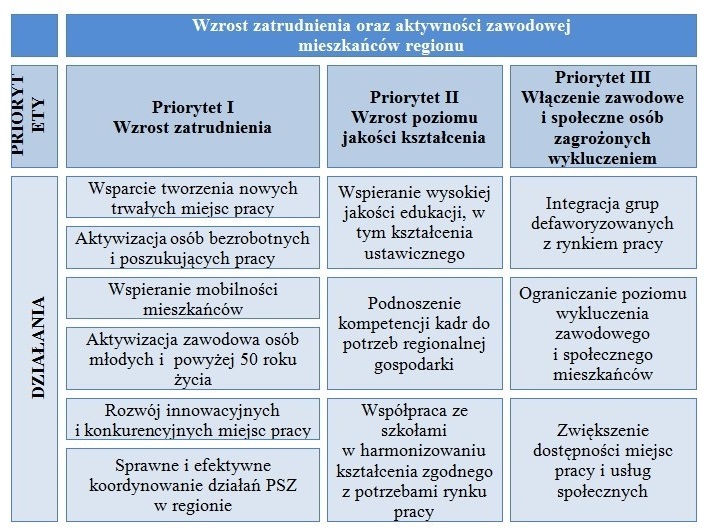 Głównym dokumentem na szczeblu regionalnym określającym cele i zadania samorządów, publicznych instytucji pomocy społecznej, służb zatrudnienia oraz podmiotów niepublicznych w zakresie przeciwdziałania wykluczeniu społecznemu jest Strategia polityki społecznej województwa warmińsko-mazurskiego do 2020 roku. W odpowiedzi na dominujące problemy regionu, wśród których wskazano m.in. wzrost zagrożenia marginalizacją zawodową i społeczną, cel główny określono następująco:  Osoby i rodziny z województwa warmińsko-mazurskiego, ich środowiska lokalne i otoczenie instytucjonalne współdziałają ze sobą i są zaangażowane we wzmacnianie integracji oraz aktywizacji społecznej i zawodowej. Jego realizacji mają służyć działania określone w ramach czterech priorytetów i odpowiadających im celów strategicznych:Priorytet I Prawidłowo funkcjonująca rodzina – cel strategiczny: Rodzina w większym stopniu wykorzystuje swój potencjał oraz żyje w warunkach sprzyjających wypełnianiu funkcji i ról społecznych.Priorytet II Wzmacnianie integracji społecznej – cel strategiczny: Osoby z grup społecznych zagrożonych wykluczeniem społecznym biorą coraz bardziej aktywny udział w rozwiązywaniu swoich problemów i uczestniczą w życiu społeczności lokalnej.Priorytet III Wspieranie aktywności i mobilności zawodowej oraz edukacyjnej osób bezrobotnych – cel strategiczny: Osoby bezrobotne są bardziej gotowe do zmian, aktywne w rozwiązywaniu swoich problemów, bardziej samodzielne życiowo i ekonomicznie oraz częściej wchodzą na rynek pracy dzięki instrumentom aktywnej integracji, w tym ekonomii społecznej.Priorytet IV Rozwój społeczeństwa obywatelskiego – cel strategiczny: Społeczności lokalne aktywniej uczestniczą w zaspokajaniu swoich potrzeb i kreowaniu życia społecznego.Priorytety, cele i kierunki działań w 2017 rokuCzęść wdrożeniowa RPDZ na 2017 rok została usystematyzowana w formie priorytetów, w ramach których określono cele szczegółowe i działania służące ich realizacji. Sformułowano je w oparciu o uwarunkowania prawne i programowe RPDZ, analizę sytuacji na regionalnym rynku pracy oraz wskazania zawarte w KPDZ 2015-2017. Podział priorytetów przyjęto w odniesieniu do trzech perspektyw:indywidualnej – obejmującej czynniki związane z osobą bezrobotną, w tym jej cechy i preferencje, np. wiek, wykształcenie, oczekiwania względem pracy i jej warunków;koniunkturalnej – związanej z sytuacją na rynku pracy, odnoszącej się do zapotrzebowania na pracowników, kreowania nowych miejsc pracy i wzmacniania istniejących, a także zwiększania adaptacyjności pracowników w obliczu zmian społeczno-gospodarczych;instytucjonalnej – obejmującej ogół instytucji, w tym publicznych służb zatrudnienia oraz partnerów rynku pracy, ich funkcjonowanie oraz efektywność.Działania w ramach wyodrębnionych priorytetów powinny być realizowane w sposób ciągły i spójny, przyczyniając się do osiągnięcia prognozowanych celów polityki rynku pracy w 2017 roku. Ich katalog nie ma charakteru zamkniętego, co oznacza, że jeżeli w toku realizacji RPDZ pojawią się nowe możliwości, związane np. ze zmianą ustawy o promocji zatrudnienia i instytucjach rynku pracy i wprowadzeniem nowych rozwiązań prawnych powinny być wzięte pod uwagę.Priorytet I. Zwiększenie aktywności zawodowej i edukacyjnej mieszkańców województwa.Cel szczegółowy I.1. Wzmacnianie kompetencji osobistych i społecznych mieszkańców, sprzyjających aktywności zawodowej, przedsiębiorczości oraz mobilności na rynku pracy.Zapewnienie osobom bezrobotnym i poszukującym pracy dostępu do informacji o rynku pracy, doradztwa zawodowego, pośrednictwa pracy, a także wsparcia psychologicznego, coachingu itp. w zakresie poszukiwania pracy, planowania ścieżki kariery zawodowej, przygotowania dokumentów aplikacyjnych, radzenia sobie ze stresem itp.Wdrażanie instrumentów rynku pracy umożliwiających nabywanie przez bezrobotnych kwalifikacji, wykształcenia, a także nawyków niezbędnych do skutecznego podjęcia i utrzymania zatrudnienia, poprzez m.in. szkolenia, staże, prace społecznie użyteczne, roboty publiczne i zlecanie działań aktywizacyjnych.Wspieranie mobilności zawodowej osób bezrobotnych poprzez instrumenty rynku pracy takiej jak np. bon zasiedleniowy, zwrot kosztów przejazdu i zakwaterowania, a także usługi realizowane w ramach sieci EURES na rzecz poszukujących pracy i pracodawców, w tym poprzez europejskie pośrednictwo pracy.Działania w zakresie doradztwa zawodowego (np. punkty doradztwa zawodowego, punkty planowania kariery) oraz szkoleń wspierających nabywanie przez młodzież w wieku szkolnym wiedzy o rynku pracy oraz podejmowanie wyborów dotyczących ścieżki kształcenia i kariery zawodowej.Promocja i wsparcie idei kształcenia ustawicznego na rzecz podnoszenia kompetencji i umiejętności zawodowych. Cel szczegółowy I.2. Ułatwianie dostępu do rynku pracy osobom oraz grupom defaworyzowanym.Promocja równościowego podejścia do kobiet i mężczyzn na rynku pracy, w tym elastycznych form zatrudnienia i organizacji pracy jako elementu ułatwiającego godzenie obowiązków zawodowych z pełnieniem ról rodzinnych oraz działań zmierzających do przełamywania stereotypów dotyczących płci.Wsparcie w wejściu na rynek pracy kobiet, które nie podjęły zatrudnienia po urodzeniu dziecka, osób powracających na rynek pracy po urlopach: macierzyńskim, rodzicielskim i wychowawczym, a także osób posiadających co najmniej jedno dziecko do 6 roku życia lub dziecko niepełnosprawne do 18 roku życia i sprawujących opiekę nad innymi osobami zależnymi; w tym poprzez wspieranie usług opieki nad dziećmi do 3 roku życia.Wspieranie osób bezrobotnych, w szczególności zaliczanych do grup defaworyzowanych, poprzez stosowanie instrumentów rynku pracy umożliwiających im zdobycie zatrudnienia, w tym m.in. szkoleń, staży, refundacji kosztów zatrudnienia pracowników do 30 roku życia i po 50 roku życia. Wykorzystywanie instrumentów rynku pracy, takich jak prace interwencyjne, roboty publiczne i prace społecznie użyteczne na rzecz włączenia społecznego i zawodowego osób długotrwale bezrobotnych i korzystających ze świadczeń pomocy społecznej.Kompleksowa aktywizacja zawodowo-edukacyjna osób młodych, w szczególności zaliczanych do grupy NEET, zagrożonych wykluczeniem społecznym oraz wywodzących się ze środowisk marginalizowanych.Działania na rzecz zwiększania dostępności zatrudnienia socjalnego dla osób wykluczonych społecznie, realizowanego w formie zajęć reintegracji społeczno-zawodowej w klubie lub centrum integracji społecznej bądź w formie zatrudnienia wspieranego.Działania służące promocji zatrudniania osób niepełnosprawnych przez pracodawców, przełamywaniu barier w postaci braku wiedzy, nieprawidłowych postaw społecznych i stereotypów na temat tych osób, a także likwidacji barier architektonicznych i komunikacyjnych. Pomoc cudzoziemcom objętym ochroną międzynarodową w Polsce w wejściu na rynek pracy poprzez m.in. szkolenia zawodowe i wsparcie w znalezieniu zatrudnienia.Priorytet II. Wzmocnienie potencjału regionalnej gospodarki w kierunku wzrostu zatrudnienia.Cel szczegółowy II.1. Kreowanie nowych oraz utrzymanie istniejących miejsc pracy poprzez wsparcie przedsiębiorczości, w tym w sektorze ekonomii społecznej.Działania ukierunkowane na powstawanie nowych przedsiębiorstw poprzez udzielanie wsparcia finansowanego na rozpoczęcie działalności gospodarczej, a także wsparcie doradczo-szkoleniowe dla osób rozpoczynających działalność oraz w początkowym okresie jej prowadzenia, zgodnie z wypracowanymi i obowiązującymi standardami świadczenia usług.Wsparcie pracodawców w tworzeniu nowych miejsc pracy, między innymi poprzez refundację kosztów wyposażenia lub doposażenia stanowiska pracy.Promocja pożyczek na podjęcie działalności gospodarczej oraz utworzenie stanowiska pracy udzielanych przez Bank Gospodarstwa Krajowego.Wsparcie rozwoju przedsiębiorczości społecznej i integracji zawodowej w przedsiębiorstwach społecznych, w tym poprzez dotacje dla osób fizycznych i prawnych zakładających spółdzielnie socjalne, a także tworzących nowe miejsca pracy w sektorze ekonomii społecznej.Promocja postaw innowacyjnych wśród kadr zarządzających przedsiębiorstwami oraz ich pracowników, a także samorządów oraz społeczeństwa. Upowszechnianie zasad społecznie odpowiedzialnego biznesu oraz ekonomii społecznej.Cel szczegółowy II. 2. Zwiększenie adaptacyjności kadr do zmieniających się potrzeb i uwarunkowań regionalnej gospodarki.Wsparcie, poprzez Krajowy Fundusz Szkoleniowy, kształcenia ustawicznego pracowników mające na celu zapobieganie utracie zatrudnienia z powodu kompetencji nieadekwatnych do wymagań gospodarki.Promocja i realizacja usług rozwojowych dla przedsiębiorstw MŚP i ich pracowników, świadczonych w oparciu o podejście popytowe, Wsparcie doradczo-szkoleniowe dla kadry przedsiębiorstw przechodzących procesy restrukturyzacyjne i modernizacyjne, a także ich pracowników, ukierunkowane na dostosowanie się do zmian gospodarczych. Monitoring sytuacji w zakresie planowanych i  realizowanych w województwie zwolnień grupowych pracowników z przyczyn dotyczących zakładu pracy oraz inicjowanie kompleksowego wsparcia i działań outplacementowych na rzecz tej grupy osób.Wsparcie akademickich inkubatorów przedsiębiorczości, inkubatorów innowacyjności oraz biur karier, m.in. w zakresie szkoleń, doradztwa zawodowego, informacji i promocji.Priorytet III. Zwiększenie efektywności działań na rzecz rynku pracyCel szczegółowy III.1. Wzmocnienie instytucji rynku pracy w realizacji aktywnej polityki rynku pracy.Doskonalenie usług, instrumentów i aktywnych programów rynku pracy świadczonych przez publiczne służby zatrudnienia z wykorzystaniem profilowania pomocy i Indywidualnych Planów Działania dla osób bezrobotnych i poszukujących pracy.Rozwój kompetencji pracowników publicznych służb zatrudnienia, poprzez m.in. kursy, szkolenia, studia podyplomowe.Prowadzenie badań, analiz oraz monitoringu rynku pracy, dotyczących aktualnej sytuacji oraz trendów rozwojowych i prognozowania zmian społeczno-gospodarczych w regionie w kontekście rynku pracy, a także efektywności podejmowanych działań, w tym m.in. monitoring zawodów deficytowych i nadwyżkowych, Barometr zawodów.Upowszechnianie programów i projektów rynku pracy jako dobrych praktyk, ze względu na ich innowacyjny charakter oraz dużą skuteczność. Cel szczegółowy III.2. Rozwój partnerstwa i dialogu społecznego na rzecz wzrostu zatrudnienia i aktywności zawodowej mieszkańców.Integracja polityki zatrudnieniowej i polityki społecznej w obszarze bezrobocia, między innymi poprzez ścisłą współpracę służb zatrudnienia z ośrodkami pomocy społecznej, w tym w zakresie Programu Aktywizacji i Integracja, skierowanego do osób bezrobotnych korzystających ze świadczeń pomocy społecznej, dla których został ustalony III profil pomocy.Budowanie współpracy międzysektorowej w szczególności pomiędzy partnerami społecznymi, gospodarczymi, instytucjami rynku pracy, organizacjami pozarządowymi oraz podmiotami funkcjonującymi w systemie edukacji w zakresie aktywizacji osób młodych oraz harmonizacji kierunków kształcenia z potrzebami rynku pracy.Wdrażanie partycypacyjnych metod programowania polityki rynku pracy, poprzez m.in. aktywne włączanie partnerów w proces opracowywania regionalnego planu działań i innych dokumentów strategicznych i programowych oraz udział przedstawicieli publicznych służb zatrudnienia w zespołach/grupach roboczych tworzonych przez partnerów rynku pracy.Koordynacja działań w ramach Warmińsko-Mazurskiego Paktu na Rzecz Rozwoju Poradnictwa Zawodowego, służących m.in. integracji partnerów oraz ułatwieniu dostępu do usług doradczych.Priorytetowe grupy osóbGłówną przesłanką wyodrębnienia priorytetowych grup na regionalnym rynku pracy jest stopień zagrożenia wykluczeniem społecznym. Dotyczy ono w szczególności osób, które m.in.:nie zostały wyposażone w kapitał życiowy, umożliwiający im zdobycie odpowiedniego poziomu kwalifikacji, wejście na rynek pracy czy normalną pozycję społeczną; nie posiadają dostępu do instytucji pozwalających na wyposażenie w kapitał życiowy, jego rozwój i pomnażanie; posiadają cechy utrudniające im korzystanie z powszechnych zasobów społecznych, jak np. niepełnosprawność, choroba;żyją w niekorzystnych warunkach ekonomicznych.Biorąc pod uwagę powyższe przesłanki wykluczenia społecznego, a także założenia krajowych i regionalnych dokumentów strategicznych oraz diagnozę sytuacji na warmińsko-mazurskim rynku pracy, szczególnym wsparciem na rynku pracy w 2017 należy objąć w szczególności następujące grupy bezrobotnych:bezrobotni do 30 roku życia,bezrobotni długotrwale,bezrobotni powyżej 50 roku życia,bezrobotni niepełnosprawni.Priorytetowo na rynku pracy powinny być traktowane wszystkie osoby zagrożone wykluczeniem społecznym, dlatego ważne jest zindywidualizowane podejście do klienta. Istnieje potrzeba m.in. wspierania obecności kobiet na rynku pracy oraz osób wychowujących dzieci i sprawujących opiekę nad osobami zależnymi. Wymaga to jednak ścisłej współpracy instytucji rynku pracy i pomocy społecznej, ponieważ wiąże się z działaniami na rzecz rozwoju systemu wsparcia, w szczególności dzieci, osób niepełnosprawnych, chorujących i w podeszłym wieku.Główne źródła finansowania RPDZ na 2017 rokRealizacja działań ujętych w Regionalnym Planie Działań na rzecz Zatrudnienia w Województwie Warmińsko-Mazurskim na 2017 rok, z uwagi na ich wielokierunkowość, będzie finansowana z różnych źródeł, tj.:Fundusz Pracy (FP), w tym:Środki algorytmiczne na realizację zadań w województwie: na realizację programów na rzecz promocji zatrudnienia, łagodzenia skutków bezrobocia i aktywizacji zawodowej, z czego część na realizację projektów współfinansowanych z EFS, w ramach priorytetów:8.i dostęp do zatrudnienia dla osób poszukujących pracy i osób biernych zawodowo, w tym długotrwale bezrobotnych oraz oddalonych od rynku pracy, także poprzez lokalne inicjatywy na rzecz zatrudnienia oraz wspieranie mobilności pracowników – w ramach Regionalnego Programu Operacyjnego Warmia i Mazury 2014-2020; 8.ii trwała integracja na rynku pracy ludzi młodych, w szczególności tych, którzy nie pracują, nie kształcą się ani nie szkolą, w tym ludzi młodych zagrożonych wykluczeniem społecznym i wywodzących się ze środowisk marginalizowanych, także poprzez wdrażanie gwarancji dla młodzieży – w ramach Programu Operacyjnego Wiedza Edukacja Rozwój 2014-2020; na finansowanie innych zadań fakultatywnych;Dodatkowe możliwe do pozyskania w 2017 roku środki FP z rezerwy ministra właściwego ds. pracy na realizację zadań uwzględniających bieżącą sytuację na rynku pracy;Środki FP na realizację zadań w ramach Krajowego Funduszu Szkoleniowego;Środki FP na realizację zadania związanego ze zlecaniem działań aktywizacyjnych;Inne środki FP, wynikające z bieżącej działalności Wojewódzkiego Urzędu Pracy i Powiatowych Urzędów Pracy województwa warmińsko-mazurskiego;Państwowy Fundusz Rehabilitacji Osób Niepełnosprawnych;Budżet państwa;Budżet jednostek samorządu terytorialnego;Fundusz celowy.Wskazane wyżej źródła finansowania nie wyczerpują katalogu wszystkich dostępnych, stanowią jednak najbardziej powszechne i otwarte dla różnych podmiotów realizujących działania w obszarze rynku pracy.Podstawowe założenia monitoringu RPDZ na 2017 Monitoring Regionalnego Planu Działań na rzecz Zatrudnienia w Województwie Warmińsko-Mazurskim na 2017 rok będzie służył odpowiedzi na pytanie, w jakim stopniu zostały osiągnięte prognozowane wskaźniki w obszarach: poziomu bezrobocia, procentowego udziału wybranych grup osób w ogólnej liczbie bezrobotnych, efektywności programów rynku pracy. Ich analiza zostanie przeprowadzona w oparciu o katalog wskaźników monitoringu, określonych w RPDZ na 2017 rok oraz ocenę stopnia realizacji celów szczegółowych w ramach każdego Priorytetu. Monitoring zostanie zrealizowany przez Wydział Polityki Rynku Pracy Wojewódzkiego Urzędu Pracy w Olsztynie na podstawie danych i informacji z ogólnodostępnych baz i sprawozdań (WUP, GUS), a także pozyskanych z poszczególnych instytucji zaangażowanych we wdrażanie RPDZ. Powinny one dotyczyć całego okresu realizacji RPDZ (dane roczne) z uwzględnieniem ich dostępności na moment realizacji monitoringu. W przypadku, gdy dane roczne nie będą dostępne, dopuszcza się możliwość wykorzystania danych za III kwartał 2017 r. Raport będzie zawierał w szczególności opis uwarunkowań wdrażania RPDZ, analizę wskaźników i ocenę stopnia realizacji celów, a także wnioski i rekomendacje. Powinien zostać przygotowany w pierwszym półroczu 2018 roku.Harmonogram opracowania RPDZ na 2017 rokZadania do realizacjiJednostka wykonawczaWrzesieńPaździernikListopadGrudzieńZadania do realizacjiJednostka wykonawcza2016201620162016Powołanie Zespołu WUP ds. opracowania materiałów do RPDZ na 2017 rokDyrektor WUPPrzygotowanie wniosku do Zarządu Województwa w sprawie powołania Regionalnego Zespołu ds. Opracowania Projektu RPDZ na 2017 rokWydział PRPPrzygotowanie wniosku do Zarządu Województwa w sprawie powołania Regionalnego Zespołu ds. Opracowania Projektu RPDZ na 2017 rokWydział PRPPowołanie Regionalnego Zespołu ds. Opracowania Projektu RPDZ na 2017 rokZarząd WojewództwaOpracowanie założeń RPDZ 2017 oraz projektu struktury dokumentuZespół WUPUkonstytuowanie się i organizacja prac Regionalnego Zespołu ds. Opracowania Projektu RPDZ na 2017 rokRegionalny ZespółPrace nad projektem RPDZZespół WUPPrace nad projektem RPDZZespół WUPKonsultacje projektu RPDZPUP, Wojewódzka Rada Rynku PracyPrzyjęcie projektu RPDZRegionalny ZespółPrzyjęcie projektu RPDZWojewódzka Rada Rynku Pracy, Wojewódzka Rada Dialogu Społecznego, Rada Pożytku PublicznegoPrzekazanie projektu RPDZ do Zarządu WojewództwaWUP